TOP TEN Compétences mises en œuvre Additionner Connaitre les compléments à 10 Déroulement Chaque joueur pioche une carte qu’il pose devant lui, puis 4 cartes qu’il peut regarder. Les joueurs jouent chacun leur tour. Le premier joueur regarde si une carte qu’il a en main lui permet de faire un total de 10 avec l’une des cartes posées sur la table. S’il peut, les deux cartes sont éliminées et il gagne 1 dizaine. Puis il pioche une carte pour avoir toujours 4 cartes en main. C’est au tour du joueur suivant. Exemple : 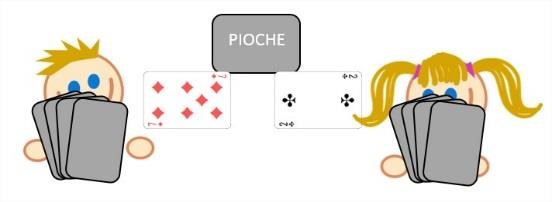 La fille a un « 3 » en main. Elle l’élimine avec le 7 posé sur la table. Elle gagne alors une dizaine. S’il ne peut pas, le joueur doit poser une carte sur la table sans dépasser 10. Puis il pioche une carte. La partie s’arrête quand toutes les cartes ont été piochées. Les joueurs continuent alors à jouer jusqu’à ce qu’ils n’aient plus de cartes en main. On compte le score de chaque joueur. Celui qui a le plus de dizaines gagne. Voici les bandes de dizaines à découper : 1 dizaine c’est une bande de couleur de 10 cases.Nombre de joueurs 2 et 1 arbitre éventuellement qui contrôle Niveau CP/CE1 Matériel Jeu de 52 cartes (sans les figures).  Les bandes de dizaines à découper But du jeu Additionner deux cartes pour obtenir 10. 